Colegio República Argentina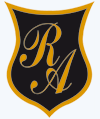 O’Carrol  # 850-   Fono 72- 2230332                    Rancagua                                      TAREA  DE EDUCACION FISICA Y SALUD  4º AÑOS    SEMANA 6  (Del 4  AL 8  DE Mayo).Nombre:Curso:                                                                         Fecha : Tarea 1: Después de haber trabajado la guía anterior, ¿cuáles serian los efectos  del ejercicio?                _____________________________________________________________             _____________________________________________________________ Tarea 2: ¿Cuándo te sientes muy cansado y menos cansado?              _____________________________________________________________              _____________________________________________________________Tarea 3: Desafío!! gimnasia mental (concentración)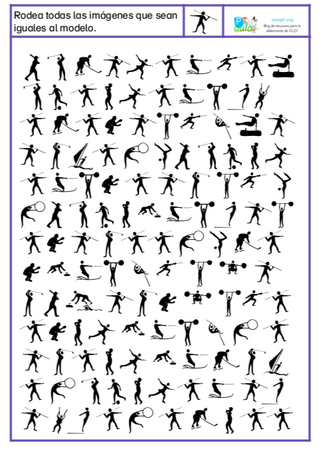 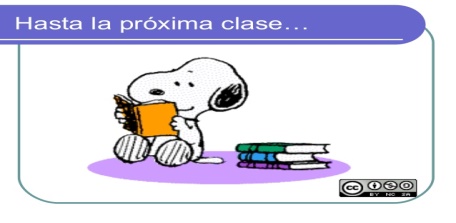 SOLUCIONARIO: actividad 1: sudor, respiración agitada, cansancio, aceleración  del corazón.